§3-805.  Classification of claims1.  Priority of claims.  If the applicable assets of the estate are insufficient to pay all claims in full, the personal representative shall make payment in the following order:A.  Costs and expenses of administration;  [PL 2017, c. 402, Pt. A, §2 (NEW); PL 2019, c. 417, Pt. B, §14 (AFF).]B.  Reasonable funeral expenses;  [PL 2017, c. 402, Pt. A, §2 (NEW); PL 2019, c. 417, Pt. B, §14 (AFF).]B-1.  Homestead allowance;  [PL 2023, c. 4, §9 (NEW).]B-2.  Family allowance;  [PL 2023, c. 4, §10 (NEW).]B-3.  Exempt property;  [PL 2023, c. 4, §11 (NEW).]C.  Debts and taxes with preference under federal law;  [PL 2017, c. 402, Pt. A, §2 (NEW); PL 2019, c. 417, Pt. B, §14 (AFF).]D.  Medicaid benefits recoverable under Title 22, section 14, subsection 2‑I and reasonable and necessary medical and hospital expenses of the last illness of the decedent, including compensation of persons attending the decedent;  [PL 2017, c. 402, Pt. A, §2 (NEW); PL 2019, c. 417, Pt. B, §14 (AFF).]E.  Debts and taxes with preference under other laws of this State; and  [PL 2017, c. 402, Pt. A, §2 (NEW); PL 2019, c. 417, Pt. B, §14 (AFF).]F.  All other claims.  [PL 2017, c. 402, Pt. A, §2 (NEW); PL 2019, c. 417, Pt. B, §14 (AFF).][PL 2023, c. 4, §§9-11 (AMD).]2.  No priority within class or for claims not due.  Preference may not be given in the payment of any claim over any other claim of the same class, and a claim due and payable is not entitled to a preference over claims not due.[PL 2017, c. 402, Pt. A, §2 (NEW); PL 2019, c. 417, Pt. B, §14 (AFF).]SECTION HISTORYPL 2017, c. 402, Pt. A, §2 (NEW). PL 2017, c. 402, Pt. F, §1 (AFF). PL 2019, c. 417, Pt. B, §14 (AFF). PL 2023, c. 4, §§9-11 (AMD). The State of Maine claims a copyright in its codified statutes. If you intend to republish this material, we require that you include the following disclaimer in your publication:All copyrights and other rights to statutory text are reserved by the State of Maine. The text included in this publication reflects changes made through the First Regular and First Special Session of the 131st Maine Legislature and is current through November 1. 2023
                    . The text is subject to change without notice. It is a version that has not been officially certified by the Secretary of State. Refer to the Maine Revised Statutes Annotated and supplements for certified text.
                The Office of the Revisor of Statutes also requests that you send us one copy of any statutory publication you may produce. Our goal is not to restrict publishing activity, but to keep track of who is publishing what, to identify any needless duplication and to preserve the State's copyright rights.PLEASE NOTE: The Revisor's Office cannot perform research for or provide legal advice or interpretation of Maine law to the public. If you need legal assistance, please contact a qualified attorney.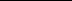 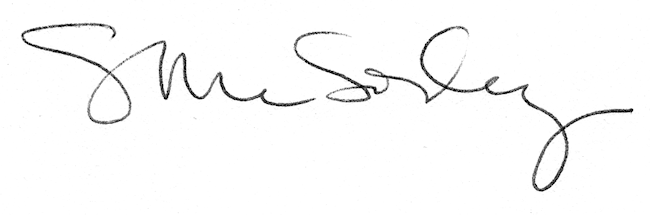 